موفق باشیدنام: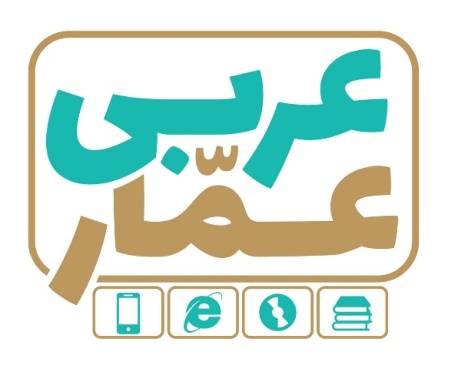 تاریخ امتحان:نام خانوادگی:ساعت برگزاری:نام دبیر طراح سوالات:مرادخانیمدت زمان امتحان:عربی نهمنوبت دومعربی نهمنوبت دومعربی نهمنوبت دومردیفسؤالاتسؤالاتبارم1آیات و احادیث زیر را ترجمه کنید.                                                                                                        الف) لَقَد کانَ لَکُم في رَسولِ اللهِ أُسوَةٌ حَسَنَةٌ.            .......................................................  .  ب) أَعجَزُ النّاسِ مَن عَجَزَ عَن اکتِسابِ الإخوانِ.        .......................................................  . ج) اَلعِلمُ أَصلُ کُلِّ خَیرٍ وَ الجَهلُ أَصلُ کُلِّ شَرٍّ.          .......................................................  . د) إعلَموا أنَّ کَمالَ الدّینِ طَلَبُ العِلمِ وَ العَمَلُ بِهِ.       .......................................................  .آیات و احادیث زیر را ترجمه کنید.                                                                                                        الف) لَقَد کانَ لَکُم في رَسولِ اللهِ أُسوَةٌ حَسَنَةٌ.            .......................................................  .  ب) أَعجَزُ النّاسِ مَن عَجَزَ عَن اکتِسابِ الإخوانِ.        .......................................................  . ج) اَلعِلمُ أَصلُ کُلِّ خَیرٍ وَ الجَهلُ أَصلُ کُلِّ شَرٍّ.          .......................................................  . د) إعلَموا أنَّ کَمالَ الدّینِ طَلَبُ العِلمِ وَ العَمَلُ بِهِ.       .......................................................  .۲۲نام  هر تصویر را انتخاب کنید. ( دو کلمه اضافی است .)" اَلجِسر، اَلثّعلَب ، اَلمطَر ،اَلأسَد "نام  هر تصویر را انتخاب کنید. ( دو کلمه اضافی است .)" اَلجِسر، اَلثّعلَب ، اَلمطَر ،اَلأسَد "0.5۲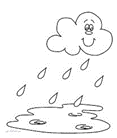 الف) ............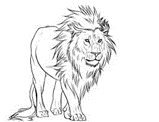     ب) ............0.5۳واژه های مشخص شده را ترجمه کنید.                                                                                                     الف) شاهَدتُ صدیقي علی الرَّصیفِ.     ............                ب) یا ولدي! إقبَل مَصیرَک .   ............واژه های مشخص شده را ترجمه کنید.                                                                                                     الف) شاهَدتُ صدیقي علی الرَّصیفِ.     ............                ب) یا ولدي! إقبَل مَصیرَک .   ............0.5۴ترجمه درست را انتخاب کنید.الف) عَلَيَّ الذَّهابُ لِصُنعِ جسورٍ کثیرَةٍ. ۱- برای ساختن پل های زیادی می روم.                        ۲- باید برای ساختن پل های زیادی بروم.  ب) تِلکَ السَّفینَةُ الحَربیَّةُ تَقتَرِبُ منّا. ۱-  آن کشتی جنگی به ما نزدیک می شود.                    ۲- به آن کشتی جنگی نزدیک می شویم. ترجمه درست را انتخاب کنید.الف) عَلَيَّ الذَّهابُ لِصُنعِ جسورٍ کثیرَةٍ. ۱- برای ساختن پل های زیادی می روم.                        ۲- باید برای ساختن پل های زیادی بروم.  ب) تِلکَ السَّفینَةُ الحَربیَّةُ تَقتَرِبُ منّا. ۱-  آن کشتی جنگی به ما نزدیک می شود.                    ۲- به آن کشتی جنگی نزدیک می شویم. 0.5۵گزینه نامناسب با بقیه گزینه ها را مشخص کنید.                                                                                            الف) أَخَوَینِ                     أَخَوات                       إِخوَة                         بَنات          ب) إجلِسي                     أَکتُبُ                       لا أَسمَعُ                      نَجَحتُ    گزینه نامناسب با بقیه گزینه ها را مشخص کنید.                                                                                            الف) أَخَوَینِ                     أَخَوات                       إِخوَة                         بَنات          ب) إجلِسي                     أَکتُبُ                       لا أَسمَعُ                      نَجَحتُ    0.56عبارت های زیر را ترجمه کنید.الف) ها کُتُبي أَنوارُ سَمائي   مَرحمةٌ ، کَنزٌ کدَوائي (۱ )           ............................................................  .ب) جاء الشُّرطيُّ إلی مَدرسَتِنا و شَرَحَ إشارات ِالمُرورِ. (۱)     ............................................................  .ج) ذلکَ بَیتِ جاري ، هُوَ غَضبانُ عَليَّ. (۷۵/۰ )            ............................................................  .د) عَصَفَت ریاحٌ شدیدَةٌ و انکَسَرتِ السَّفینةُ. (۱)            ............................................................  .ه) یَئِسَتِ الغَزالَةُ وَ بَقیَت في مکانِها. (۷۵/۰ )               ............................................................  .عبارت های زیر را ترجمه کنید.الف) ها کُتُبي أَنوارُ سَمائي   مَرحمةٌ ، کَنزٌ کدَوائي (۱ )           ............................................................  .ب) جاء الشُّرطيُّ إلی مَدرسَتِنا و شَرَحَ إشارات ِالمُرورِ. (۱)     ............................................................  .ج) ذلکَ بَیتِ جاري ، هُوَ غَضبانُ عَليَّ. (۷۵/۰ )            ............................................................  .د) عَصَفَت ریاحٌ شدیدَةٌ و انکَسَرتِ السَّفینةُ. (۱)            ............................................................  .ه) یَئِسَتِ الغَزالَةُ وَ بَقیَت في مکانِها. (۷۵/۰ )               ............................................................  .4.57از میان کلمات داده شده مترادف و متضاد را مشخص کنید .( سه کلمه اضافی است)" ذَهاب ، بَغتة ، نَقَص ، سَتَرَ ، قیام ،  زادَ ، فَجأة  "............ = ............                                                          ............ # ............از میان کلمات داده شده مترادف و متضاد را مشخص کنید .( سه کلمه اضافی است)" ذَهاب ، بَغتة ، نَقَص ، سَتَرَ ، قیام ،  زادَ ، فَجأة  "............ = ............                                                          ............ # ............0.5۸در جای خالی فعل مناسب را بنویسید.                                                                                                     الف) زمیلاتي .......... إلی سَفرةٍ عِلمیةٍ في الشَّهرِ الماضي.         ( یَذهَبنَ ، ذَهَبنَ )  ب) اَلفلّاحُ .......... القَمحَ الانَ.                             ( حَصَدَ ، یَحصُدُ )در جای خالی فعل مناسب را بنویسید.                                                                                                     الف) زمیلاتي .......... إلی سَفرةٍ عِلمیةٍ في الشَّهرِ الماضي.         ( یَذهَبنَ ، ذَهَبنَ )  ب) اَلفلّاحُ .......... القَمحَ الانَ.                             ( حَصَدَ ، یَحصُدُ )0.59کلمه مناسب را در جای خالی قرار دهید.( دو کلمه اضافی است.)" یَبتدِئ ، مَمرِّ المشاةِ ،أبحَثُ عن ، مُواصلة ، مَضی ، یُشَجِّعُ عَلی ، " الف) قالَ الأستاذُ : أیُّها الطُّلّابُ علیکم بِ.................. أَبحاثِکُم.  ب) والدي .................. الدِّراسةِ دائماً.  ج) .................. العامُ الدّراسي في شَهر "مهر" .   د) طَلَبَ الرَّجُلُ منهم العُبورَ مِن .................. .کلمه مناسب را در جای خالی قرار دهید.( دو کلمه اضافی است.)" یَبتدِئ ، مَمرِّ المشاةِ ،أبحَثُ عن ، مُواصلة ، مَضی ، یُشَجِّعُ عَلی ، " الف) قالَ الأستاذُ : أیُّها الطُّلّابُ علیکم بِ.................. أَبحاثِکُم.  ب) والدي .................. الدِّراسةِ دائماً.  ج) .................. العامُ الدّراسي في شَهر "مهر" .   د) طَلَبَ الرَّجُلُ منهم العُبورَ مِن .................. .110الف) حروف اصلی کلمه " اِستِخدام " چیست؟  ...........    ب) وزن کلمه " تَعلیم " را مشخص کنید.    ...........الف) حروف اصلی کلمه " اِستِخدام " چیست؟  ...........    ب) وزن کلمه " تَعلیم " را مشخص کنید.    ...........0.511در جای خالی فعل امر و نهی مناسب را قرار دهید.                                                                                     الف) أَیّها الأولادُ ............ مَعَ زملائکُم في المَدرَسةِ.   ( إلعَبوا ، لا تَلعَب )  ب) یا أُختي ! ............ شیئاً عَلی الشَّجَرِ.            ( أُکتُبي ، لا تَکتُبي )  ج) أَنتِ و صدیقَتک............ کلامَ المدَرِّسَةِ.          ( إسمَعنَ ، إسمَعا )  د) یا إبني ! رجاءً ............ أختکَ الصَّغیرَة.          ( لا تَضرِب ، إضرِب )در جای خالی فعل امر و نهی مناسب را قرار دهید.                                                                                     الف) أَیّها الأولادُ ............ مَعَ زملائکُم في المَدرَسةِ.   ( إلعَبوا ، لا تَلعَب )  ب) یا أُختي ! ............ شیئاً عَلی الشَّجَرِ.            ( أُکتُبي ، لا تَکتُبي )  ج) أَنتِ و صدیقَتک............ کلامَ المدَرِّسَةِ.          ( إسمَعنَ ، إسمَعا )  د) یا إبني ! رجاءً ............ أختکَ الصَّغیرَة.          ( لا تَضرِب ، إضرِب )۱۱۲با توجه به تصاویر به پرسش های زیر پاسخ دهید.با توجه به تصاویر به پرسش های زیر پاسخ دهید.۱۱۲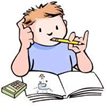 الف) ماذا یَفعَل الطّالِبُ؟    ..........                                    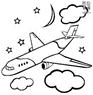 ب) بَمَ یُسافِرُ المسافرونَ؟  ..........                                    ۱۱۳متن زیر را خوانده و به سؤالات پاسخ دهید.نَحنُ طُلّابٌ في الصَّفِّ التّاسِعِ . في أحَدِ الأیّامِ مِنَ الأسبوعِ الماضي ذَهَبنا إلی سَفرةٍ عِلمیّةٍ لمدَّةِ یومٍ واحِدٍ. کانَ هدَفُنا من هذهِ السَّفرَةِ جَمع النَّباتاتِ الطِّبِّیةِ. عندما وَصلنا إلی هناک ، قالَ المدرِّسُ لنا : إجمَعوا النّباتاتِ الطِّبّیةَ فقط و لا تَقطَعوا النَّباتاتِ الأخری.نَحنُ فَعَلنا ذلکَ و رَجَعنا عندَ المساءِ إلی المدرَسَةِ.الف) متی ذَهَبَ الطُّلّابُ إلی السَّفرةِ؟         ......................... ب) لماذا ذَهَبوا إلی تلکَ السَّفرَةِ؟             ......................... ج) ماذا قالَ المدَرِّسُ؟                         .........................  د)  في أيِ صَفٍّ کان الطُّلّابُ؟              .........................متن زیر را خوانده و به سؤالات پاسخ دهید.نَحنُ طُلّابٌ في الصَّفِّ التّاسِعِ . في أحَدِ الأیّامِ مِنَ الأسبوعِ الماضي ذَهَبنا إلی سَفرةٍ عِلمیّةٍ لمدَّةِ یومٍ واحِدٍ. کانَ هدَفُنا من هذهِ السَّفرَةِ جَمع النَّباتاتِ الطِّبِّیةِ. عندما وَصلنا إلی هناک ، قالَ المدرِّسُ لنا : إجمَعوا النّباتاتِ الطِّبّیةَ فقط و لا تَقطَعوا النَّباتاتِ الأخری.نَحنُ فَعَلنا ذلکَ و رَجَعنا عندَ المساءِ إلی المدرَسَةِ.الف) متی ذَهَبَ الطُّلّابُ إلی السَّفرةِ؟         ......................... ب) لماذا ذَهَبوا إلی تلکَ السَّفرَةِ؟             ......................... ج) ماذا قالَ المدَرِّسُ؟                         .........................  د)  في أيِ صَفٍّ کان الطُّلّابُ؟              .........................۱۱۴عبارت های درست و نادرست را مشخص کنید.                                                                                                                                                                             الف) في کرَةِ القَدَمِ یَلعَبُ اِثنا عشَرَ لاعباً.                                                                                   ب) الصَّحیفةُ أوراقٌ فیها أخبارٌ وَ معلوماتٌ أخری.                                                                        ج) حَدیقَةُ الحَیَواناتِ مَکانٌ لِبَیعِ الحَیَواناتِ.                                                                               د) اَلحَطَبُ خَشَبٌ مُناسِبٌ لِصُنعِ الکرسي.                                                                            عبارت های درست و نادرست را مشخص کنید.                                                                                                                                                                             الف) في کرَةِ القَدَمِ یَلعَبُ اِثنا عشَرَ لاعباً.                                                                                   ب) الصَّحیفةُ أوراقٌ فیها أخبارٌ وَ معلوماتٌ أخری.                                                                        ج) حَدیقَةُ الحَیَواناتِ مَکانٌ لِبَیعِ الحَیَواناتِ.                                                                               د) اَلحَطَبُ خَشَبٌ مُناسِبٌ لِصُنعِ الکرسي.                                                                            ۱۱۵روخوانیروخوانی۳۱۶مکالمهمکالمه۲